Words of the Week (W.O.W.)
Vocabulary 
Week 8Directions: Use the format that we discussed in class to write the following words on your one choice from the Vocabulary Choice Board. You will have a quiz over these vocabulary words on Tuesday. Atahualpa – The last ruler of the Inca Empire.Aztec – An ancient civilization located in central and southern Mexico.Columbian Exchange – The moving of plants, animals and diseases between the Old and New Worlds.Conquistador – Spanish conqueror.Francisco Pizarro – A Spanish conqueror famous for conquering the Inca Empire.Hernan Cortes – A Spanish conqueror famous for conquering the Aztec Empire.Inca – An ancient civilization located in located along the coast of South America.Indigenous People – The first people known to inhabit an area.Montezuma II – The last ruler of the Aztec empire.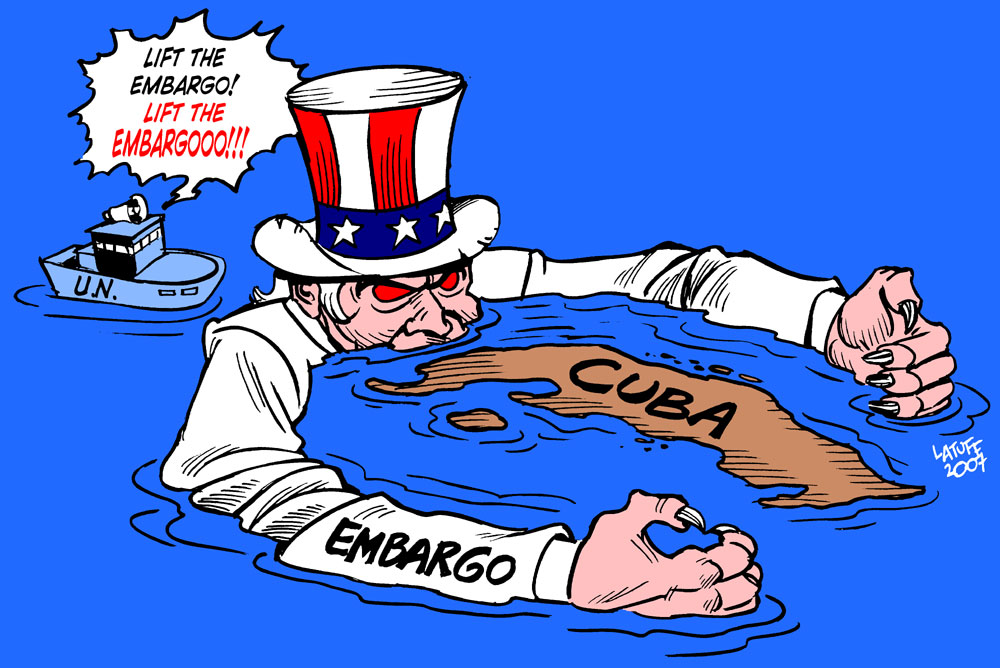 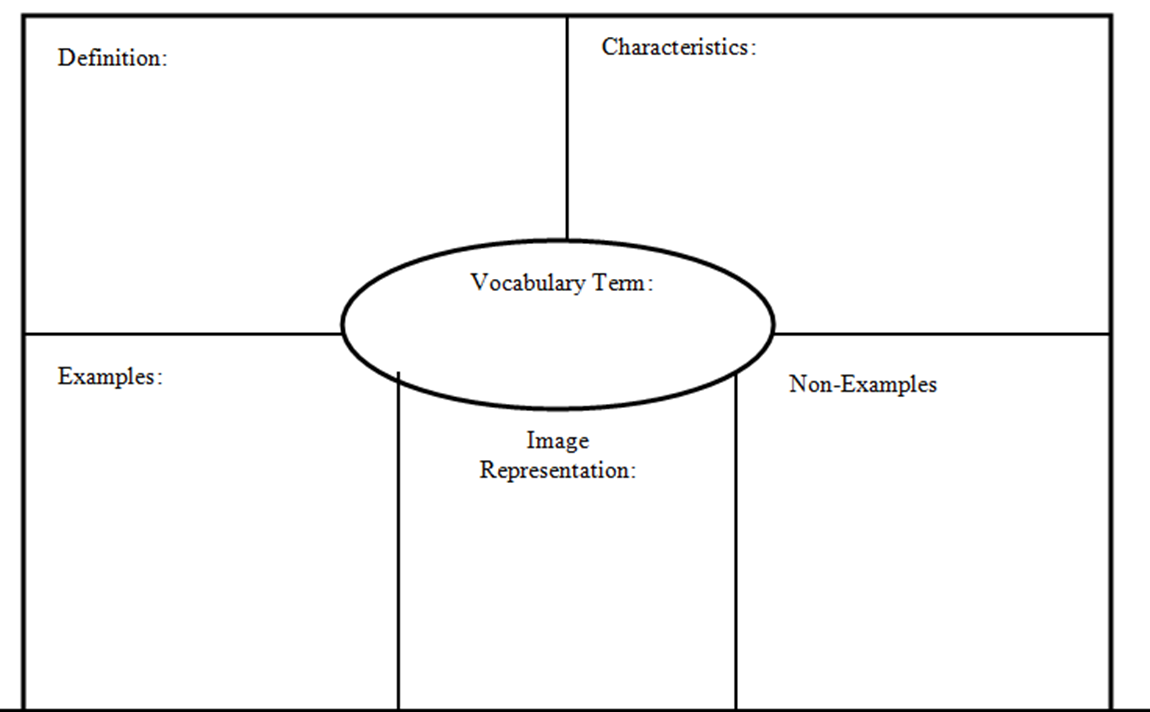 